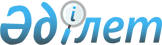 О внесении изменения в приказ Министра энергетики Республики Казахстан от 20 февраля 2015 года № 121 "Об утверждении Правил проведения расследования и учета технологических нарушений в работе единой электроэнергетической системы, электростанций, районных котельных, электрических и тепловых сетей"Приказ Министра энергетики Республики Казахстан от 6 декабря 2017 года № 432. Зарегистрирован в Министерстве юстиции Республики Казахстан 26 декабря 2017 года № 16136.
      ПРИКАЗЫВАЮ:
      1. Внести в приказ Министра энергетики Республики Казахстан от 20 февраля 2015 года № 121 "Об утверждении Правил проведения расследования и учета технологических нарушений в работе единой электроэнергетической системы, электростанций, районных котельных, электрических и тепловых сетей" (зарегистрирован в Реестре государственной регистрации нормативных правовых актов за № 10558, опубликован 16 апреля 2015 года в информационно-правовой системе "Әділет") следующее изменение:
      в Правилах проведения расследования и учета технологических нарушений в работе единой электроэнергетической системы, электростанций, районных котельных, электрических и тепловых сетей, утвержденных указанным приказом:
      подпункт 10) пункта 2 изложить в следующей редакции:
       "10) технологическое нарушение – отказ или повреждение оборудования, электрических и (или) тепловых сетей, в том числе вследствие возгорания или взрывов, отклонения от установленных режимов, несанкционированного отключения или ограничения работоспособности оборудования или его неисправности, которые привели к нарушению процесса производства, передачи, потребления электрической и (или) тепловой энергии.
      Технологические нарушения классифицируются в соответствии с критериями, приведенными в Классификации технологических нарушений, согласно приложению 1 к настоящим Правилам.
      Признаки технологических нарушений приведены в Классификационных признаках причин технологических нарушений, согласно приложению 2 к настоящим Правилам.".
      2. Комитету атомного и энергетического надзора и контроля Министерства энергетики Республики Казахстан в установленном законодательством Республики Казахстан порядке обеспечить:
      1) государственную регистрацию настоящего приказа в Министерстве юстиции Республики Казахстан;
      2) в течение десяти календарных дней со дня государственной регистрации настоящего приказа направление его копии в бумажном и электронном виде на казахском и русском языках в Республиканское государственное предприятие на праве хозяйственного ведения "Республиканский центр правовой информации" для официального опубликования и включения в Эталонный контрольный банк нормативных правовых актов Республики Казахстан;
      3) в течение десяти календарных дней после государственной регистрации настоящего приказа направление его копии на официальное опубликование в периодические печатные издания; 
      4) размещение настоящего приказа на интернет-ресурсе Министерства энергетики Республики Казахстан после его официального опубликования;
      5) в течение десяти рабочих дней после государственной регистрации настоящего приказа в Министерстве юстиции Республики Казахстан представление в Департамент юридической службы Министерства энергетики Республики Казахстан сведений об исполнении мероприятий, предусмотренных подпунктами 2), 3) и 4) настоящего пункта.
      3. Контроль за исполнением настоящего приказа возложить на курирующего вице-министра энергетики Республики Казахстан.
      4. Настоящий приказ вводится в действие по истечении десяти календарных дней после дня его первого официального опубликования.
      "СОГЛАСОВАН"
Министр по инвестициям и развитию
Республики Казахстан
______________ Ж. Қасымбек
от 11 декабря 2017 года
					© 2012. РГП на ПХВ «Институт законодательства и правовой информации Республики Казахстан» Министерства юстиции Республики Казахстан
				
      Министр энергетики
Республики Казахстан

К. Бозумбаев
